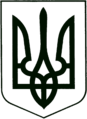 УКРАЇНА
МОГИЛІВ-ПОДІЛЬСЬКА МІСЬКА РАДА
ВІННИЦЬКОЇ ОБЛАСТІВИКОНАВЧИЙ КОМІТЕТ                                                           РІШЕННЯ №355Від 30.11.2023р.                                              м. Могилів-ПодільськийПро затвердження проектно-кошторисної документаціїКеруючись ст.ст. 30, 31, 52 Закону України «Про місцеве самоврядування в Україні», ст. 31 Закону України «Про регулювання містобудівної діяльності», Порядком розроблення проектної документації на будівництво об’єктів, який затверджений наказом Міністерства регіонального розвитку, будівництва та житлово-комунального господарства України від 16.05.2011 року №45, розглянувши експертний звіт (позитивний) щодо розгляду проектної документації на будівництво в частині міцності, надійності та довговічності об’єкта будівництва та її кошторисної частини за робочим проектом «Реконструкція аварійних виходів будівлі закладу дошкільної освіти №2 за адресою: Вінницька область, м. Могилів-Подільський, вул. Стависька, 67», експертну оцінку (позитивна) №СПЗ/ЕО-77-23 «Робочий проєкт по обладнанню системою автоматичної пожежної сигналізації та системи керування евакуювання людей в частині систем оповіщення про пожежу та покажчиків напрямку евакуювання, (шифр: СГ.001-01-23-АПС), для об’єкту Могилів-Подільський заклад дошкільної освіти №2 Могилів-Подільської міської ради Вінницької області, за адресою: 24000, Вінницька область, м. Могилів-Подільський, вул. Стависька, буд. 67», -                             виконком міської ради ВИРІШИВ:	1. Затвердити проектно-кошторисну документацію «Реконструкція аварійних виходів будівлі закладу дошкільної освіти №2 за адресою: Вінницька область, м. Могилів-Подільський, вул. Стависька, 67» в сумі - 1257, 256 тис. гривень згідно з додатком 1, що додається.		2. Затвердити проектно-кошторисну документацію «Обладнання системою автоматичної пожежної сигналізації та системами керування евакуювання людей в частині оповіщення про пожежу та покажчиків напрямку евакуювання для об’єкту Могилів-Подільський заклад дошкільної освіти №2 Могилів-Подільської міської ради Вінницької області, за адресою: 24000, Вінницька область, м. Могилів-Подільський, вул. Стависька, буд. 67»  в сумі - 1030,013 тис. гривень згідно з додатком 2, що додається. 		3. Управлінню освіти Могилів-Подільської міської ради (Чорний М.М.) виступити замовником проведення будівельних робіт по вищевказаним проєктам, забезпечити фінансування виконаних робіт, згідно з договорами підряду та актами виконаних робіт в порядку передбаченому чинним законодавством.		4. Контроль за виконанням даного рішення покласти на заступника міського голови з питань діяльності виконавчих органів Слободянюка М.В..Міський голова				                Геннадій ГЛУХМАНЮК                                                                                                                                                                                        Додаток 1                                                                                                                                                                           до рішення виконавчого                                                                                                                                                                            комітету міської ради                                                                                                                                                                           від 30.11.2023 року №355         _________________________20   р.ЗВЕДЕНИЙ КОШТОРИСНИЙ РОЗРАХУНОК ВАРТОСТІ ОБ'ЄКТА БУДІВНИЦТВА №Реконструкція аварійних виходів будівлі закладу дошкільної освіти №2 за адресою: Вінницька область, м. Могилів-Подільський, вул. Стависька, 67    (посилання на документ про затвердження)Складений за поточними цінами станом на 12 липня 2023 року      Зведений кошторисний розрахунок в сумі 1257,256 тис. грн. В тому числі зворотних сум 0 тис. грн.Програмний комплекс АВК - 5 (3 8 3)64_СД_ССР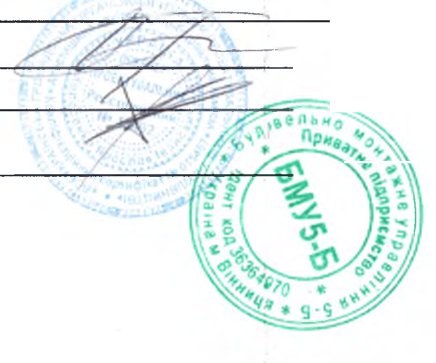 Керівник проектної організаціїГоловний інженер проекту
(Головний архітектор проекту)Керівник відділу                                 Перший заступник міського голови                                                                                Петро БЕЗМЕЩУК                                                                                                                                                                                        Додаток 2                                                                                                                                                                           до рішення виконавчого                                                                                                                                                                            комітету міської ради                                                                                                                                                                           від 30.11.2023 року №355Затверджено (схвалено)Зведений кошторисний розрахунок у сумі 1030,013 тис. грн. В тому числі зворотних сум 0 тис. грн.(посилання на документ про затвердження)Складений за поточними цінами станом на 10 серпня 2023 року    _______________________20   р.ЗВЕДЕНИЙ КОШТОРИСНИЙ РОЗРАХУНОК ВАРТОСТІ ОБ'ЄКТА БУДІВНИЦТВА №Обладнання системою автоматичної пожежної сигналізації та системами керування евакуювання людей в частині оповіщення про пожежута покажчиків напрямку евакуювання для об’єкту Могилів-Подільський заклад дошкільної освіти №2 Могилів-Подільської міської радиВінницької області, за адресою: 24000, Вінницька область, м. Могилів-Подільський, вул. Стависька, буд. 67                                                                                                                                                                                                                                                                                                                34_ДЦ_ССР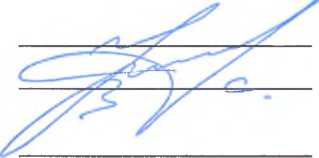 Керівник проектної організаціїГоловний інженер проекту
(Головний архітектор проекту)Керівник відділу                  Перший заступник міського голови                                                                                               Петро БЕЗМЕЩУК№Ч.чНомери кошторисіві кошторисних розрахунківНайменування глав, будівель, споруд, лінійних об'єктів інженерно-транспортної інфраструктури, робіт і витратКошторисна вартість, тис. грнКошторисна вартість, тис. грнКошторисна вартість, тис. грнКошторисна вартість, тис. грн№Ч.чНомери кошторисіві кошторисних розрахунківНайменування глав, будівель, споруд, лінійних об'єктів інженерно-транспортної інфраструктури, робіт і витратбудівельнихробітустаткування, меблів та інвентарюіншихвитратзагальнавартість1234567Глава 2. Об'єкти основного призначення Будівля закладу дошкільної освіти №2 за адресою: Вінницька область,м. Могилів-Подільський, вул. Стависька, 67963,209-.963,209102-01Глава 2. Об'єкти основного призначення Будівля закладу дошкільної освіти №2 за адресою: Вінницька область,м. Могилів-Подільський, вул. Стависька, 67963,209-.963,209Глава 2. Об'єкти основного призначення Будівля закладу дошкільної освіти №2 за адресою: Вінницька область,м. Могилів-Подільський, вул. Стависька, 67963,209-.963,209Разом по главі 2:963,209__963,209Разом по главах 1-7:963,209--963,209Разом по главах 1-8:963,209--963,209Разом по главах 1-9:963,209--963,209 Глава 10. Утримання служби замовника та інжинірінгові послугиУправління освіти Могилів-Подільської міської ради, в особі начальника Чорного Миколи Михайловича (назва організації, що затверджує)Затверджено (схвалено)12345673Настанова [4.34]Глава 12. Проектні, вишукувальні роботи, експертиза та авторський наглядВартість проектних робіт та технічного обстеження32,04032,0404Настанова [4.34]Вартість експертизи проектної документації--3,5603,5605Настанова [4.35]Кошти на здійснення авторського нагляду--7,1207,120Настанова [4.38]Разом по главі 12:Разом по главах 1-12: Кошторисний прибуток (П)963,20922,600-42,72057,16842,7201020,37722,60022,600Настанова [4.39]Кошти на покриття адміністративних витрат будівельних--11,85611,856Настанова [4.43]організацій (АВ)РазомПодаток на додану вартість985,809-69,024202,4231054,833202,423Всього по зведеному кошторисному розрахунку985,809-271,4471257,256Управління освіти Могилів-Подільської міської ради, в особі начальника Чорного Миколи Михайловича№Ч.чНомерикошторисів і кошторисних розрахунківНайменування глав, будівель, споруд, лінійних об'єктів інженерно-транспортної інфраструктури, робіт і витратКошторисна вартість, тис. грнКошторисна вартість, тис. грнКошторисна вартість, тис. грнКошторисна вартість, тис. грн№Ч.чНомерикошторисів і кошторисних розрахунківНайменування глав, будівель, споруд, лінійних об'єктів інженерно-транспортної інфраструктури, робіт і витратбудівельнихробітустаткування, меблів та інвентарюіншихвитратзагальнавартість1234567102-01Глава 2. Об'єкти основного призначенняМогилів-Подільський заклад дошкільної освіти №2 Могилів-Подільської міської ради Вінницької області, за адресою: 24000, Вінницька область, м. Могилів-Подільський, вул. Стависька, буд. 67688,757--688,757Разом по главі 2: Разом по главах 1-7: Разом по главах 1-8:688.757688.757688.757688.757688.757688.757    2Розрахунок N П-929Глава 9. Кошти на інші роботи та витратиКошти на відрядження працівників будівельних організацій на об'єкт будівництва--70,50070,5001234567Разом по главі 9:-_70,50070,500Разом по главах 1-9:688,757-70,500759,257Глава 10. Утримання служби замовника та інжинірінгові послуги3Настанова [4.32]Кошти на здійснення технічного нагляду (1,5 %)--11,38911,389Разом по главі 10:--11,38911,389Глава 12. Проектні, вишукувапьні роботи, експертиза таавторський нагляд4Настанова [4.34]Вартість проектних робіт--25,00025,0005Настанова [4.34]Вартість експертизи проектної документації--7,1207,1206Настанова [4.35]Кошти на здійснення авторського нагляду--8,5008,500Разом по главі 12:_-40,62040,620Разом по главах 1-12:688,757-122,509811,266Настанова [4.38]Кошторисний прибуток (П)22,649--22,649Настанова [4.39]Кошти на покриття адміністративних витрат будівельних--12,26012,260організацій (АВ)РозрахунокКошти на покриття ризику всіх учасників будівництва10,331-1,83812,169N П-131Разом721,737-136,607858,344Настанова [4.43]Податок на додану вартість--171,669171,669Всього по зведеному кошторисному розрахунку721,737-308,2761030,013